ΠΑΡΑΡΤΗΜΑ ΙV –  Έντυπο Οικονομικής Προσφοράς 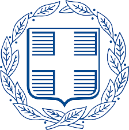 Ο ΠΡΟΣΦΕΡΩΝ...........................Ημερομηνία(σφραγίδα - υπογραφή)«ΠΡΟΜΗΘΕΙΑ ΚΑΙ ΤΟΠΟΘΕΤΗΣΗ ΑΣΤΙΚΟΥ ΕΞΟΠΛΙΣΜΟΥ ΚΑΙ ΠΡΑΣΙΝΟΥ ΓΙΑ ΤΗΝ ΑΝΑΒΑΘΜΙΣΗ ΠΛΑΤΕΙΑΣ ΕΜΠΟΡΟΠΑΝΗΓΥΡΗΣ ΤΟΥ ΔΗΜΟΥ ΗΡΑΚΛΕΙΑΣ »ΕΛΛΗΝΙΚΗ ΔΗΜΟΚΡΑΤΙΑΝΟΜΟΣ ΣΕΡΡΩΝΔΗΜΟΣ ΗΡΑΚΛΕΙΑΣΤΕΧΝΙΚΗ ΥΠΗΡΕΣΙΑΑριθμός Μελέτης: 06 / 2022ΠΡ/ΣΜΟΣ: 221.216,00 € συμ/νου ΦΠΑ 24%Έντυπο Οικονομικής ΠροσφοράςΈντυπο Οικονομικής ΠροσφοράςΈντυπο Οικονομικής ΠροσφοράςΈντυπο Οικονομικής ΠροσφοράςΈντυπο Οικονομικής ΠροσφοράςΈντυπο Οικονομικής ΠροσφοράςΑ/ΑΠεριγραφή ΕίδουςΜ/ΜΠοσότηταΤιμή μονάδοςΣύνολοA.1Στέγαστρο Ομπρέλατμχ6A.2Παγκάκι Στρογγυλότμχ6A.3Φωτιστικό με φωτοβολταϊκό και μπαταρίατμχ3A.4Παγκάκι με αντικριστή πλατήτμχ6A.5Ανατοµικό παγκάκι υψηλής αντοχής τμχ4A.6Δοχείο απορριμμάτων πόληςτμχ5A.7Δένδρα Δ4τμχ10A.8Γενικές εργασίεςτμχ1Σύνολο:Φ.Π.Α.:Γενικό Σύνολο: